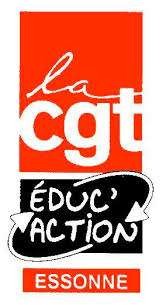 A - Ancienneté de fonction dans l’EN au 01/09/20202 points FORFAITAIRE puis 2 points par anB - Ancienneté dans le poste (uniquement enseignants affectés à titre définitif)1 point par an jusqu’à 7 points pour 7 ans et +C - Education prioritaireZone violence (au terme de 3 ans d'exercice consécutifs dont année en cours - ouvert aux BD à TD ayant remplacé durant 18 semaines continues ou non chaque année.15 points de bonificationAttention ce choix n'est pas compatible avec le suivant)ouvert année)Education prioritaire à Titre Définitif (au 31/08 de l'année en cours - aux BD à TD ayant remplacé durant 18 semaines continues ou non chaqueans = 5 pointsans = 10 pointsans et plus =15 pointsEducation prioritaire à TP (pour les titulaires au moins 18 semaines à 100% ou 36 semaines à 50%)Bonification de 50 points portant exclusivement sur le poste occupé à titre provisoire hors AFA en 2020-2021 à la condition de le placer en premier vœuD - Situation individuelleTitulaire de secteur à TD (au moins 3 ans au 31/08 de l'année en cours.15 points de bonification sur l’ensemble de leurs vœux.cours.Brigade départementale à TD (au moins 5 ans au 31/08 de l'année en10 points de bonification sur l’ensemble de leurs vœux.Intérim de direction (de deux classes et plus)50 points exclusivement sur le poste occupé (resté vacant à l’issue du précédent mouvement à titre définitif) à titre provisoire ou en AFA en 2020-2021. Ce poste est placé en premier vœu20 points exclusivement sur le poste occupé à titre provisoire ou en AFA en 2020-2021 et déjà été occupé une partie de l’année 2019-2020. Ce poste est placé en premier vœu10 points exclusivement sur un poste de direction occupée à titre provisoire ou en AFA en 2020-2021 pour l’année entièreFournir le document AAncienneté sur un poste spécialisé à TP, AFA ou remplacement (au moins 18 semaines à 100% ou 36 semaines à 50%.Disposition ouverte aux BD à TP ou TD ayant remplacé les stages CAPPEI)5 points de bonification sur l’ensemble de leurs vœuxFournir le document ALes CPC (titulaires du CAFIPEMF affectés à titre provisoire ou en AFA en2019-2020)Bonification de 25 points sur le poste qu’ils occupent s’ils le demandent à la phase principale.d’adjoint non d’application)Transformation de poste (poste d’application  transformé  en  poste spécialisé et/ou poste d’adjoint non spécialisé transformé en posteBonification de 25 points.Renouvellement du vœu préférentielpoints uniquement sur le premier vœu précis correspondant au même premier vœu précis de l’année précédente.Mesure de carte scolaireUne bonification de 200 points est liée à une fermeture (retrait) ferme ou différée d’un postePriorité pour réintégration (après CLD, congé parental oudétachement) :La priorité est accordée à partir du poste perdu puis sur l’ensemble des postes de même nature de la commune et le cas échéant des communes limitrophes.Fournir le document APrise en compte du handicapLa RQTH de l’enseignant permet de bénéficier d’office de 20 points sur tous les vœux.Fournir : le document Ala reconnaissance de travailleur handicapé (RQTH) en cours de validitéUne bonification exceptionnelle de 150 points pourra être attribuée après avis favorable du médecin de prévention si la nouvelle affectation a pour conséquence d’améliorer les conditions de vie professionnelle de l’agent. Cette bonification n’est pas cumulable avec les 20 points.Fournir le document ATransmettre le document B le au médecin de prévention impérativement par mail à ce.ia91.medecindespersonnels@ac-versailles.fr et au plus tard le 6 MAI 2020E - Situation familialeRAPPROCHEMENT DE CONJOINT (RC) (uniquement sur les supportscommune)points attribués sur toute nature de poste d’un vœu uniquement sur la commune auquel appartient la résidence professionnelle du conjoint.Justificatifs obligatoires :Situation familiale (mariage, pacs, concubin avec enfants), Contrat de travailDernière fiche de paie Document C(APC)RAPPROCHEMENT AVEC L’AUTORITE PARENTALE CONJOINTE3 points attribués sur toute nature de poste d’un vœu uniquement sur lacommune de résidence de l’enfant. Justificatifs obligatoires :Situation familiale,Justificatif de domicile de l’enfant Document DE – 3 PARENT ISOLE (personnes exerçant seules l’autorité parentale (veuf, veuve, célibataire…)Les 1ers vœux doivent nécessairement correspondre à la commune susceptible d’améliorer les conditions de vie de l’enfant3 points seront attribués pour les vœux en cohérence avec la demande..Justificatifs obligatoires :copie du livret de famille ou extrait acte de naissance de l’enfant, courrier explicatif,tous les documents justifiant la garde de l’enfant à charge et attestant que l’affectation demandée améliorera les conditions de vie de l’enfant.E – 4 Enfants ( de moins de 18 ans au 01 septembre 2021)Bonification forfaitaire de 2 pointsTotal :Calendrier des opérations du mouvementPour de plus amples informations ; n’hésitez pas à nous contacter :CGT Educ’action 91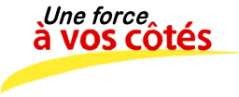 sdencgt91@gmail.com https://www.cgteduc91.frdu 2 avril 2021au 16 avril 2021Ouverture du serveur SIAM pour la saisie des vœux16 avril 2021Réception dans MVT1D du premier accusé de réception des candidatures (sans le calcul du barème)10 mai 2021 à 20hRéception dans MVT1D du deuxième accusé de réception comprenant le calcul des barèmes20 mai au 25 mai à  midiPériode de contestation des éléments de calcul du barème25 mai 2021Date limite de retour du deuxième accusé de réception de contestation des barèmes selonles modalités fixées par les départements.02 juin 2021Réception dans MVT1D du troisième accusé de réception avec le barème définitif08 juin 2021Résultat du mouvement départemental